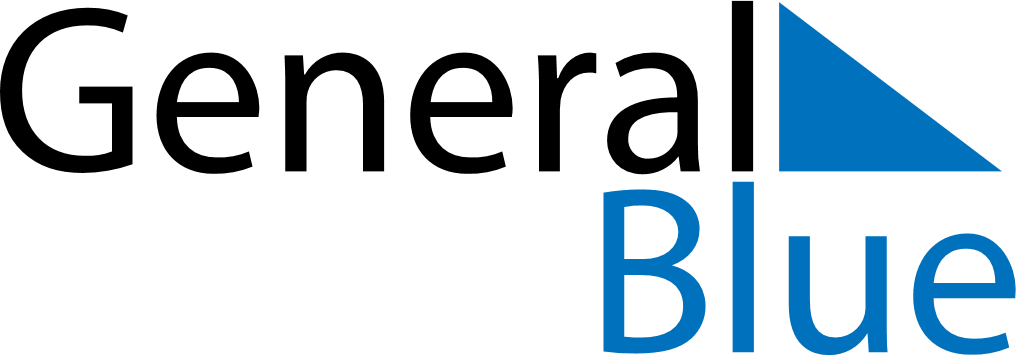 August 2024August 2024August 2024August 2024August 2024August 2024Bradbury, California, United StatesBradbury, California, United StatesBradbury, California, United StatesBradbury, California, United StatesBradbury, California, United StatesBradbury, California, United StatesSunday Monday Tuesday Wednesday Thursday Friday Saturday 1 2 3 Sunrise: 6:03 AM Sunset: 7:53 PM Daylight: 13 hours and 50 minutes. Sunrise: 6:03 AM Sunset: 7:52 PM Daylight: 13 hours and 48 minutes. Sunrise: 6:04 AM Sunset: 7:51 PM Daylight: 13 hours and 46 minutes. 4 5 6 7 8 9 10 Sunrise: 6:05 AM Sunset: 7:50 PM Daylight: 13 hours and 45 minutes. Sunrise: 6:06 AM Sunset: 7:49 PM Daylight: 13 hours and 43 minutes. Sunrise: 6:06 AM Sunset: 7:48 PM Daylight: 13 hours and 42 minutes. Sunrise: 6:07 AM Sunset: 7:47 PM Daylight: 13 hours and 40 minutes. Sunrise: 6:08 AM Sunset: 7:46 PM Daylight: 13 hours and 38 minutes. Sunrise: 6:08 AM Sunset: 7:45 PM Daylight: 13 hours and 36 minutes. Sunrise: 6:09 AM Sunset: 7:44 PM Daylight: 13 hours and 35 minutes. 11 12 13 14 15 16 17 Sunrise: 6:10 AM Sunset: 7:43 PM Daylight: 13 hours and 33 minutes. Sunrise: 6:11 AM Sunset: 7:42 PM Daylight: 13 hours and 31 minutes. Sunrise: 6:11 AM Sunset: 7:41 PM Daylight: 13 hours and 29 minutes. Sunrise: 6:12 AM Sunset: 7:40 PM Daylight: 13 hours and 27 minutes. Sunrise: 6:13 AM Sunset: 7:39 PM Daylight: 13 hours and 26 minutes. Sunrise: 6:14 AM Sunset: 7:38 PM Daylight: 13 hours and 24 minutes. Sunrise: 6:14 AM Sunset: 7:37 PM Daylight: 13 hours and 22 minutes. 18 19 20 21 22 23 24 Sunrise: 6:15 AM Sunset: 7:35 PM Daylight: 13 hours and 20 minutes. Sunrise: 6:16 AM Sunset: 7:34 PM Daylight: 13 hours and 18 minutes. Sunrise: 6:16 AM Sunset: 7:33 PM Daylight: 13 hours and 16 minutes. Sunrise: 6:17 AM Sunset: 7:32 PM Daylight: 13 hours and 14 minutes. Sunrise: 6:18 AM Sunset: 7:31 PM Daylight: 13 hours and 12 minutes. Sunrise: 6:19 AM Sunset: 7:29 PM Daylight: 13 hours and 10 minutes. Sunrise: 6:19 AM Sunset: 7:28 PM Daylight: 13 hours and 8 minutes. 25 26 27 28 29 30 31 Sunrise: 6:20 AM Sunset: 7:27 PM Daylight: 13 hours and 6 minutes. Sunrise: 6:21 AM Sunset: 7:26 PM Daylight: 13 hours and 4 minutes. Sunrise: 6:21 AM Sunset: 7:24 PM Daylight: 13 hours and 2 minutes. Sunrise: 6:22 AM Sunset: 7:23 PM Daylight: 13 hours and 0 minutes. Sunrise: 6:23 AM Sunset: 7:22 PM Daylight: 12 hours and 58 minutes. Sunrise: 6:24 AM Sunset: 7:21 PM Daylight: 12 hours and 56 minutes. Sunrise: 6:24 AM Sunset: 7:19 PM Daylight: 12 hours and 54 minutes. 